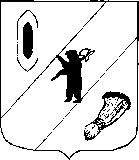 АДМИНИСТРАЦИЯ ГАВРИЛОВ-ЯМСКОГОМУНИЦИПАЛЬНОГО РАЙОНАПОСТАНОВЛЕНИЕ07.04.2022    № 261Об организации подготовки и обучения населения в области гражданской обороны и защиты от чрезвычайных ситуаций природного и техногенного характера в Гаврилов-Ямском муниципальном районе.В соответствии с Федеральными законами от 12 февраля 1998 года 28-ФЗ «О гражданской обороне», от 21 декабря 1994 года № 68-ФЗ «О защите населения и территорий от чрезвычайных ситуаций природного и техногенного характера», от 21 декабря 1994 года № 69-ФЗ «О пожарной безопасности», от 22 августа 1995 года № 151-Ф3 «Об аварийно-спасательных службах и статусе спасателей», постановлениями Правительства Российской Федерации от 2 ноября 2000 года № 841 «Об утверждении Положения о подготовке населения в области гражданской обороны», от 26 ноября 2007 года № 804 «Об утверждении Положения о гражданской обороне в Российской Федерации», от 30 декабря 2003 года № 794 «О единой государственной системе предупреждения и ликвидации чрезвычайных ситуаций», постановлением Правительства Ярославской области от 26 января 2017 года № 39-п «Об организации подготовки населения Ярославской области в области гражданской обороны, защиты от чрезвычайных ситуаций природного и техногенного характера, обеспечения пожарной безопасности и безопасности людей на водных объектах», статей 26 Устава Гаврилов-Ямского муниципального района Ярославской области,АДМИНИСТРАЦИЯ МУНИЦИПАЛЬНОГО РАЙОНА ПОСТАНОВЛЯЕТ:Организовать подготовку и обучение населения действиям в случае угрозы возникновения и возникновения опасностей при военных конфликтах или вследствие этих конфликтов при чрезвычайных ситуациях природного и техногенного характера, в том числе связанных с пожарами или водными объектами.Утвердить положение  «Об организации подготовки и обучения населения в области гражданской обороны и защиты от чрезвычайных ситуаций природного и техногенного характера в Гаврилов-Ямском муниципальном районе» (приложение).3. Признать утратившими силу постановление Администрации Гаврилов-Ямского муниципального района от 21.08.2017 № 889 «О подготовке населения и сил гражданской обороны к действиям по обеспечению защиты от опасностей, возникающих при ведении военных конфликтов или вследствие этих конфликтов, а также при чрезвычайных ситуациях природного и техногенного характера».4. Контроль за исполнением постановления возложить на первого заместителя Главы Гаврилов-Ямского муниципального района Забаева А.А.5. Постановление опубликовать в районной массовой газете «Гаврилов-Ямский вестник» и разместить на официальном сайте Администрации муниципального района в сети Интернет.6. Постановление вступает в силу с момента подписания.Глава Администрациимуниципального района			                                      А.А. Комаров.Приложение                                                                     к постановлению Администрации  Гаврилов-Ямского муниципального района                                                                            от  07.04.2022 № 261                 ПОЛОЖЕНИЕОб организации подготовки и обучения населения в области гражданской обороны и защиты от чрезвычайных ситуаций природного и техногенного характера в Гаврилов-Ямском муниципальном районе1. Настоящее Положение об организации подготовки и обучения населения действиям в случае угрозы возникновения и возникновения опасностей при военных конфликтах или вследствие этих конфликтов, при чрезвычайных ситуациях природного и техногенного характера, в том числе связанных с пожарами или водными объектами в Гаврилов-Ямском муниципальном районе (далее - Положение) разработано в соответствии с Федеральными законами от 12 февраля 1998 года 28-ФЗ «О гражданской обороне», от 21 декабря 1994 года № 68-ФЗ «О защите населения и территорий от чрезвычайных ситуаций природного и техногенного характера», от 21 декабря 1994 года № 69-ФЗ «О пожарной безопасности», от 22 августа 1995 года № 151-Ф3 «Об аварийно-спасательных службах и статусе спасателей», постановлениями Правительства Российской Федерации от 2 ноября 2000 года № 841 «Об утверждении Положения о подготовке населения в области гражданской обороны», от 26 ноября 2007 года № 804 «Об утверждении Положения о гражданской обороне в Российской Федерации», от 30 декабря 2003 года № 794 «О единой государственной системе предупреждения и ликвидации чрезвычайных ситуаций», постановлением Правительства Ярославской области от 26 января 2017 года № 39-п «Об организации подготовки населения Ярославской области в области гражданской обороны, защиты от чрезвычайных ситуаций природного и техногенного характера, обеспечения пожарной безопасности и безопасности людей на водных объектах». 2. Настоящее Положение определяет основные задачи подготовки населения в области гражданской обороны, защиты от чрезвычайных ситуаций природного и техногенного характера, обеспечения пожарной безопасности и безопасности людей на водных объектах в Гаврилов-Ямском муниципальном районе, порядок организации и проведения Администрацией Гаврилов-Ямского муниципального района мероприятий по подготовке населения к действиям в случае угрозы возникновения и возникновения опасностей при военных конфликтах или вследствие этих конфликтов, при чрезвычайных ситуациях природного и техногенного характера, в том числе связанных с пожарами или водными объектами, группы, задачи и формы подготовки населения способам защиты и действия в области гражданской обороны, защиты от чрезвычайных ситуаций природного и техногенного характера, обеспечения пожарной безопасности и безопасности людей на водных объектах в Гаврилов-Ямском муниципальном районе. 3. Подготовку способам защиты и действиям в области гражданской обороны, защиты от чрезвычайных ситуаций природного и техногенного характера, обеспечения пожарной безопасности и безопасности людей на водных объектах проходят:3.1. Лица, занятые в сфере производства и обслуживания, не включенные в состав органов управления Гаврилов-Ямского районного звена территориальной подсистемы Ярославской области единой государственной системы предупреждения и ликвидации чрезвычайных ситуаций (далее - работающее население);3.2. Лица, не занятые в сфере производства и обслуживания (далее - неработающее население);3.3. Лица, обучающиеся в общеобразовательных учреждениях и учреждениях начального и среднего профессионального образования (далее - обучающиеся);3.4. Работники органов местного самоуправления и организаций, специально уполномоченные решать задачи по предупреждению и ликвидации чрезвычайных ситуаций и включенные в состав органов управления районного звена Гаврилов-Ямского муниципального звена территориальной подсистемы Ярославской области единой государственной системы предупреждения и ликвидации чрезвычайных ситуаций (далее - уполномоченные работники);3.5. Председатели комиссий по предупреждению и ликвидации чрезвычайных ситуаций и обеспечению пожарной безопасности Гаврилов-Ямского муниципального района;3.6. Руководители органов местного самоуправления и организаций.4. Основными задачами при подготовке населения в области гражданской обороны и защиты от чрезвычайных ситуаций природного и техногенного характера в Гаврилов-Ямском муниципальном районе являются:4.1. Обучение населения правилам поведения, основным способам защиты и действиям в чрезвычайных ситуациях, приемам оказания первой медицинской помощи пострадавшим, правилам пользования средствами индивидуальной и коллективной защиты;4.2. Выработка у руководителей органов местного самоуправления и организаций навыков управления силами и средствами, входящими в состав Гаврилов-Ямского районного звена территориальной подсистемы Ярославской области единой государственной системы предупреждения и ликвидации чрезвычайных ситуаций (далее - ТП РСЧС);4.3. Совершенствование практических навыков руководителей органов местного самоуправления и организаций, а также председателей комиссий по предупреждению и ликвидации чрезвычайных ситуаций и обеспечению пожарной безопасности в организации и проведении мероприятий по предупреждению чрезвычайных ситуаций и ликвидации их последствий;4.4. Практическое усвоение уполномоченными работниками в ходе учений и тренировок порядка действий при различных режимах функционирования районного звена ТП РСЧС, а также при проведении аварийно-спасательных и других неотложных работ.5. Подготовка населения способам защиты и действиям в области гражданской обороны, защиты от чрезвычайных ситуаций природного и техногенного характера предусматривает:5.1. Для работающего населения - проведение занятий по месту работы согласно рекомендуемым программам и самостоятельное изучение порядка действий при чрезвычайных ситуациях с последующим закреплением полученных знаний и навыков на учениях и тренировках.5.2. Для неработающего населения проведение бесед, лекций, вечеров вопросов и ответов, консультаций, показ учебных кино- и видеофильмов, в том числе на учебно-консультационных пунктах, а также самостоятельное изучение памяток, листовок, пособий, прослушивание радиопередач и просмотр телепрограмм по подготовке и обучению населения способам защиты и действиям в чрезвычайных ситуациях, от опасностей при ведении военных действий или вследствие этих действий.5.3. Для обучающихся проведение занятий в учебное время по соответствующим программам в рамках курса «Основы безопасности жизнедеятельности» и дисциплины «Безопасность жизнедеятельности», утвержденным Министерством образования  и науки Российской Федерации.5.4. Для уполномоченных работников и председателей комиссий по предупреждению и ликвидации чрезвычайных ситуаций и обеспечению пожарной безопасности организаций, уполномоченных работников повышение квалификации не реже одного раза в 5 лет, проведение самостоятельной работы, а также участие в сборах, учениях и тренировках.6. Для лиц, впервые назначенных на должность, связанную с выполнением обязанностей в области гражданской обороны и защиты при чрезвычайных ситуациях переподготовка или повышение квалификации в течение первого года работы является обязательной.Повышение квалификации может осуществляться по очной и очно-заочной формам обучения, в том числе с использованием дистанционных образовательных технологий.7. Повышение квалификации в области гражданской обороны и защиты при чрезвычайных ситуациях природного и техногенного характера, обеспечения пожарной безопасности и безопасности людей на водных объектах в Гаврилов-Ямском муниципальном районе проходят:7.1. Руководители организаций, уполномоченные работники, председатели и члены комиссий по предупреждению и ликвидации чрезвычайных ситуаций и обеспечению пожарной безопасности, председатели и члены эвакуационных комиссий, председатели и члены комиссий по повышению устойчивости функционирования экономики проходят обучение в государственном образовательном бюджетном учреждении дополнительного профессионального образования Ярославской области «Учебно-методический центр по гражданской обороне и чрезвычайным ситуациям Ярославской области» (ГОБУ ДПО ЯО УМЦ ГОЧС).7.2. Повышение квалификации преподавателей дисциплины «Безопасность жизнедеятельности» и преподавателей организаторов курса «Основы безопасности жизнедеятельности» осуществляется в ГОБУ ДПО ЯО УМЦ ГОЧС.8. Совершенствование знаний, умений и навыков области гражданской обороны и защиты при чрезвычайных ситуациях природного и техногенного характера в Гаврилов-Ямском муниципальном районе осуществляется в ходе проведения комплексных, командно-штабных учений и тренировок, тактико-специальных учений.9. Комплексные учения (далее-КУ) продолжительностью до 2 суток проводятся 1 раз в 3 года в органах местного самоуправления и организациях, имеющих опасные производственные объекты. В других организациях раз в 3 года проводятся тренировки продолжительностью до 8 часов. КУ могут быть совмещены с учениями вышестоящих организаций.КУ проводятся для подготовки органов управления и сил к решению задач гражданской обороны, предупреждения и ликвидации чрезвычайных ситуаций.10. Командно-штабные учения (далее-КШУ) продолжительностью до З суток в органах местного самоуправления проводятся 1 раз в 2 года, в организациях 1 газ в год продолжительностью до суток.КШУ организовываются и проводятся для отработки вопросов организации и управления при выполнении мероприятий по гражданской обороны, предупреждению и ликвидации чрезвычайных ситуаций.11. Тактико-специальные учения (далее-ТСУ) продолжительностью до 8 часов проводятся с участием аварийно-спасательных служб, аварийно-спасательных формирований организаций 1 раз в 3 года, а с участием сил постоянной готовности -1 раз в год.ТСУ проводятся для проверки готовности формирований и служб к действиям по ликвидации чрезвычайных ситуаций, а также последствий применения противником современных средств поражения.12. Штабные тренировки (далее-ШТ) проводятся для совершенствования практических навыков органов управления по организации и управлению мероприятиями гражданской обороны и защите населения от чрезвычайных ситуаций природного и техногенного характера.13. Объектовые тренировки (далее-ОТ) проводятся для обучения руководителей, должностных лиц и работников организаций по решению задач в области гражданской обороны, предупреждения и ликвидации чрезвычайных ситуаций.14. Практическое обучение органов управления и сил, пожарных команд, аварийно-спасательных служб, аварийно-спасательных формирований и работников организаций к действиям по предупреждению пожаров, обязанностям и мерам безопасности при возникновении пожара на пожароопасных объектах, в организациях и учебных заведениях проводятся на специальных учениях или тренировках по противопожарной защите (далее СУТ). СУТ по противопожарной защите на пожароопасных объектах, организациях и учебных заведениях проводятся 1 раз в год.Тренировки в общеобразовательных учреждениях и учреждениях начального, среднего и высшего профессионального образования проводятся ежегодно.15. Лица, привлекаемые на учения и тренировки по гражданской обороны и защите населения от чрезвычайных ситуаций природного и техногенного характера в Гаврилов-Ямском муниципальном районе, должны быть проинформированы о возможном риске при их проведении.16. Информирование населения о мероприятиях в области гражданской обороны и чрезвычайных ситуаций осуществляется посредством проведения лекций и консультаций, подготовки листовок, пособий, подготовки специальных публикаций в средствах массовой информации и на интернет-ресурсах, использования технических средств оповещения и информирования населения в местах массового пребывания людей.17. Органом, ответственным за подготовку населения Гаврилов-Ямского муниципального района в области гражданской обороны, защиты                               от чрезвычайных ситуаций природного и техногенного характера, является отдел по мобилизационной подготовке, гражданской обороне и чрезвычайным ситуациям Администрации Гаврилов-Ямского муниципального района, который в рамках своих полномочий:- планирует мероприятия по подготовке населения района                       по защите от опасностей, возникающих при военных конфликтах                           или вследствие этих конфликтов, а также при чрезвычайных ситуациях природного и техногенного характера и включает их в план основных мероприятий района по вопросам гражданской обороны, предупреждения                  и ликвидации чрезвычайных ситуаций, обеспечения пожарной безопасности                и безопасности на водных объектах;- организует подготовку руководящего состава района, нештатных формирований гражданской обороны и спасательных служб района;- организует учет и контроль за деятельностью и оснащением учебно-консультационных пунктов на территории района;- информирует население о проводимых мероприятиях, направленных на обучение населения в области гражданской обороны, профилактику чрезвычайных ситуаций природного и техногенного характера, в том числе пожаров или происшествий на водных объектах, посредством проведения лекций и консультаций, подготовки листовок, пособий, публикаций  в средствах массовой информации, использования технических средств оповещения и информирования в местах массового пребывания людей;- организует обучение руководителей организаций, деятельность которых связана с деятельностью органов местного самоуправления или которые находятся в сфере их ведения и отнесены в установленном порядке      к категории по гражданской обороне, а также организаций, продолжающих работу в военное время;- организует сбор и направления заявок на обучение должностных лиц и специалистов для включения в план комплектования слушателями                         на очередной учебный год в ГОБУ ДПО ЯО УМЦ ГОЧС;- ежегодно организует проведение смотр-конкурсов «Лучший учебно-консультационный пункт», «Лучшее нештатное аварийно-спасательное формирование», «Лучший орган местного самоуправления муниципального образования в области обеспечения безопасности жизнедеятельности населения», соревнования «Школа безопасности», «Юный пожарный», учебно-методические сборы, тренировки, командно-штабные, тактико-специальные и комплексные учения.18. Итоги деятельности по подготовке населения Гаврилов-Ямского муниципального района в области гражданской обороны, защиты населения от чрезвычайных ситуаций природного и техногенного характера в отчетном году подводятся на заседании комиссии по предупреждению и ликвидации чрезвычайных ситуаций и обеспечению пожарной безопасности Гаврилов-Ямского муниципального района ежегодно, в срок до 01 марта года, следующего за отчетным годом.19. Финансирование подготовки неработающего населения, а также проведение учений и тренировок осуществляется за счет средств местных бюджетов.Финансирование подготовки работающего населения в области защиты от чрезвычайных ситуаций, подготовки и аттестации формирований, а также проведения организациями учений и тренировок осуществляется за счет бюджетов организаций.